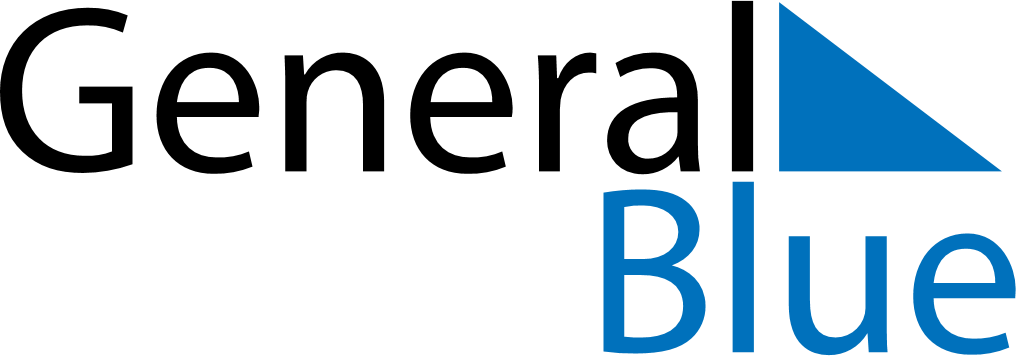 Armenia 2021 HolidaysArmenia 2021 HolidaysDATENAME OF HOLIDAYJanuary 1, 2021FridayNew Year’s DayJanuary 3, 2021SundayPre-Christmas holidaysJanuary 6, 2021WednesdayChristmas DayJanuary 28, 2021ThursdayArmy DayFebruary 11, 2021ThursdaySt. Vartan the good work and the duty daysFebruary 21, 2021SundayMother Language DayMarch 8, 2021MondayInternational Women’s DayApril 7, 2021WednesdayMotherhood and Beauty DayApril 24, 2021SaturdayMother’s DayMay 1, 2021SaturdayLabour DayMay 8, 2021SaturdayYerkrapah DayMay 9, 2021SundayVictory and Peace DayMay 28, 2021FridayRepublic DayJune 1, 2021TuesdayThe day of protection of children rightsJuly 5, 2021MondayConstitution DaySeptember 1, 2021WednesdayKnowledge, Literacy and Education DaySeptember 21, 2021TuesdayIndependence DayOctober 9, 2021SaturdayTranslator’s DayDecember 7, 2021TuesdayEarthquake Remembrance DayDecember 31, 2021FridayNew Year’s Eve